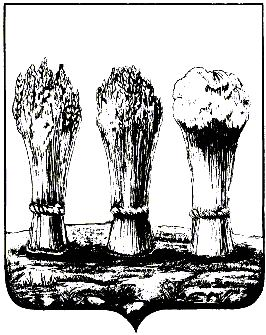 АДМИНИСТРАЦИЯ ЛЕНИНСКОГО РАЙОНА ГОРОДА ПЕНЗЫПРИКАЗот 20.03.2019 № 92О внесении изменений в приказ администрации Ленинского района города Пензы от 10.03.2017 № 93 «Об утверждении перечня должностей муниципальной службы администрации Ленинского района города Пензы, замещение которых связано с коррупционными рисками»Руководствуясь Положением об администрации Ленинского района города Пензы, утвержденным постановлением главы администрации г.Пензы от 27.10.2006 № 1266, П Р И К А З Ы В А Ю :1. Внести в приказ администрации Ленинского района города Пензы от 10.03.2017 № 93 «Об утверждении перечня должностей муниципальной службы администрации Ленинского района города Пензы, замещение которых связано с коррупционными рисками» (далее – приказ) следующее изменение:1.1. Пункт 4 приказа изложить в следующей редакции:«4. Контроль за выполнением настоящего приказа возложить на заместителя главы администрации Ленинского района города Пензы по организации деятельности администрации района.».2. Внести изменения в Перечень должностей администрации Ленинского района г. Пензы, замещение которых связано с коррупционными рисками, утвержденный приказом администрации Ленинского района города Пензы от 10.03.2017 № 93, изложив его в новой редакции согласно приложению к настоящему приказу.3. Настоящий приказ вступает в силу со дня его подписания.4. Настоящий приказ опубликовать в муниципальной газете «Пенза» и разместить на интернет - странице администрации Ленинского района города Пензы официального сайта администрации города Пензы в информационно-телекоммуникационной сети «Интернет».5. Контроль за выполнением настоящего приказа возложить на заместителя главы администрации Ленинского района города Пензы по организации деятельности администрации района.Приложениек приказу администрацииЛенинского района города Пензыот 20.03.2019 № 92«Приложение № 1к приказу администрацииЛенинского района города Пензыот 10.03.2017  № 93Переченьдолжностей администрации Ленинского района г. Пензы, замещение которых связано с коррупционными рисками».Глава администрации                                  Н.Б.Москвитина№ п/пНаименование должностиКоличество единиц1.Аппарат администрации1.Аппарат администрации1.Аппарат администрации1.1.Заместитель главы администрации21.2.Главный специалист по мобилизационной работе11.3.Главный специалист - юрисконсульт11.4.Главный специалист - ответственный секретарь комиссии по делам несовершеннолетних и защите их прав11.5.Ведущий специалист - секретарь административной комиссии12.Отдел благоустройства территорий2.Отдел благоустройства территорий2.Отдел благоустройства территорий2.1Начальник отдела12.2Заместитель начальника отдела12.3Заведующий сектором23.Отдел социально-экономического развития территории района3.Отдел социально-экономического развития территории района3.Отдел социально-экономического развития территории района3.1Начальник отдела13.2Заместитель начальника отдела13.3.Заведующий сектором13.4.Главный специалист24.Отдел финансов, учета и отчетности4.Отдел финансов, учета и отчетности4.Отдел финансов, учета и отчетности4.1.Начальник отдела14.2.Главный специалист15.Отдел делопроизводства и хозяйственного обеспечения5.Отдел делопроизводства и хозяйственного обеспечения5.Отдел делопроизводства и хозяйственного обеспечения1Начальник отдела12Главный специалист16.Отдел по взаимодействию с органами территориальногообщественного самоуправления6.Отдел по взаимодействию с органами территориальногообщественного самоуправления6.Отдел по взаимодействию с органами территориальногообщественного самоуправления6.1Начальник отдела16.2.Заместитель начальника отдела16.3.Главный специалист1